社團法人高雄市生命線協會 (44期)儲備協談志工訓練課程召募簡章◎召募對象:歡迎願接受生命線專業訓練課程及培訓，只要年滿20歲以上社會人士及大學三年級以上學生。◎上課地點:本會7樓訓練教室◎報名及相關規定：地點：高雄市新興區大同一路181-6號9樓(大同路與中山路口)時間：即日起至2020年2月27日止，一律採網路報名並於一週內親自至本會繳費報名受理時間:週一至週五上午0930-1700。(限額35位，額滿為止)第三階段及第四階段接線實習時間為週一至週五上午0800-1200、1200-1500、1500-1800等3個時段為主，晚上值班時段及週六週日依未來值班清況而定費用:(1)行政作業費500元(2)各階段訓練費：2000元           (3)完成四階段的訓練並正式受聘為高雄市生命線志工，將全數退還6000元訓練費用。繳交資料:(1)報名費用2500元(行政作業費及第一階段訓練費2000元) (2)志工推薦函一份(繳費時領取，並於報到日時繳回) (3)兩吋大頭照1張報名洽詢：07-2819595已報名完成，不得替換他人，如因其他因素需取消報名者，請親洽辦理，2020年3月6日前可退訓練費2000元，行政費則不受理退費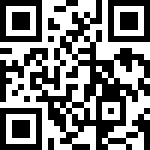 本會不代訓志工基礎及特殊課程相關課程，請學員自行完成課程 填寫報名表專區: https://reurl.cc/9zvdKx 或掃描QRcode 課程內容/期程:           2020年社團法人高雄市生命線協會 (44期)儲備協談志工訓練課程報名表       報名日期：   年     月     日/收款人：                  經辦人員：資料繳交檢核表:□報名表□報名費用2500元(行政作業費及第一階段訓練費2000元)□志工推薦函一份(繳費時領取，並於報到日時繳回)□兩吋大頭照1張。第一階段訓練費:2000元第二階段 訓練費:2000元第三階段訓練費:2000元第四階段訓練費:免費期程每週六上午0900-12002020/3/21-4/182020/5/16-6/202020/7/11-8/82020/11/1-2021/10/31主題認識生命線及預備成為協談志工同理心訓練及協談專業加值獨當一面的服務實習與形成合作團隊協談實務運用課程1.生命線的介紹(3/21)2.生命線的志工倫理守  則(3/21)3.諮商理論技術與實務  (3/28)4.情緒、認知、行為與  人(4/11)5.社會福利資源現況介  紹(4/18)1.個案概念化-如何了解  當事人的問題(5/16)2.同理心互動技術-協談  員的口語反應(5/23)3.心理疾病之認識與輔  導(5/30)4.心理創傷與藥癮關係  (6/6)5.自殺風險評估(6/13)6.常來電個案類型與協      談策略(6/20)1.協談架構與諮商倫理              (7/11)2.生命線的協談模式(7/18)3.危機個案處遇(7/25)4.音檔見習一 (8/1)5.音檔見習二 (8/8)6.分組上線實習  (8/10-10/10)接線實習(120點)團體課程自我探索團體同理心團體(初階)同理心團體(進階)四個階段都通過考核後，並授證成為本會協談志工，將全數退還訓練費6000元。團體課程上課時間周一下午1500-1700週三上午0930-1130或下午1500-1700週四下午1400-1600或下午1500-1700週五下午1500-1700周一下午1500-1700週三上午0930-1130或下午1500-1700週四下午1400-1600或下午1500-1700週五下午1500-1700依第二階段上課時間四個階段都通過考核後，並授證成為本會協談志工，將全數退還訓練費6000元。考核通知2020/5/11-152020/7/6-7/102020/10/12-10/182021/11/1-8(預計)姓名：                         姓名：                         姓名：                         姓名：                         浮貼兩吋照片1張出生西元          年          月        日          歲出生西元          年          月        日          歲出生西元          年          月        日          歲出生西元          年          月        日          歲浮貼兩吋照片1張身分證字號□□□□□□□□□□身分證字號□□□□□□□□□□身分證字號□□□□□□□□□□身分證字號□□□□□□□□□□浮貼兩吋照片1張連絡方式(公司)浮貼兩吋照片1張連絡方式(家裡)浮貼兩吋照片1張連絡方式(手機)浮貼兩吋照片1張連絡方式E-mail浮貼兩吋照片1張連絡方式緊急連絡人姓名:                   聯絡電話:姓名:                   聯絡電話:姓名:                   聯絡電話:連絡方式通訊地址□□□□□□□□□學歷最高學歷/校名最高學歷/校名科系科系學歷職業/經歷服務單位服務單位職稱職稱職業/經歷志     工相關經歷(簡要描述)